Package Title: Pratt & Cornely Test BankCourse Title: Pratt & CornelyChapter Number: 1Question type: Multiple Choice1)	Which of the following is the most abundant element in the human body?A)	nitrogenB)	carbonC)	oxygenD)	phosphorousE)	none of the aboveAnswer:  BDifficulty:  EasySection Reference:  1-2Learning Objective: Distinguish the four main types of biological molecules and their polymers2) Of the following amino acids, which contains an alcohol?	  a		b		    c		  	d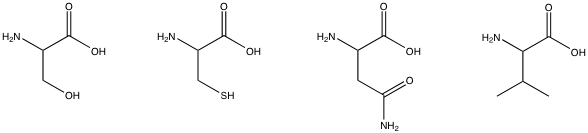 A) aB) bC) cD) dE) all of the aboveAnswer:  ADifficulty:  EasySection Reference:  1-2Learning Objective: Distinguish the four main types of biological molecules and their polymers3) Which of the major types of biomolecules is never found in a polymeric form? A) amino acidsB) carbohydratesC) nucleotidesD) lipidsE) none of the aboveAnswer:  DDifficulty:  MediumSection Reference:  1-2Learning Objective: Distinguish the four main types of biological molecules and their polymers4) Which of the following biopolymers is correctly paired with the bond that forms between the monomers?A) protein:  ester bondB) polysaccharide:  glycosidic bondC) DNA:  phosphate bondD) RNA:  phosphate bondE) all of the aboveAnswer:  BDifficulty: 3 Section Reference:  1-2Learning Objective: Distinguish the four main types of biological molecules and their polymers5) Which of the biopolymers is correctly paired with its major function?A) protein:  information encoding B) nucleic acids:  energy storageC) lipids:  information encodingD) polysaccharide:  energy storageE) none of the aboveAnswer:  DDifficulty:  MediumSection Reference:  1-2Learning Objective: Distinguish the four main types of biological molecules and their polymers6) What functional groups are present in the following molecule?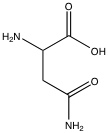 A) amine and carboxylic acidB) amine, ketone and carboxylic acidC) amine, amide and carboxylic acidD) alcohol, amine, amide and carboxylic acidE) none of the above are correctAnswer:  CDifficulty:  MediumSection Reference:  1-2Learning Objective: Distinguish the four main types of biological molecules and their polymers7) Which elements are found in simple carbohydrates?A) carbon, hydrogen and oxygenB) carbon, hydrogen, oxygen and nitrogenC) carbon, hydrogen, oxygen and phosphorousD) carbon, hydrogen, oxygen and sulfurE) none of the aboveAnswer:  ADifficulty:  MediumSection Reference:  1-2Learning Objective: Distinguish the four main types of biological molecules and their polymers8) Entropy is used to measure _____.A) free energyB) heat contentC) temperatureD) randomnessE) all of the aboveAnswer:  DDifficulty:  EasySection Reference:  1-3Learning Objective: Explain how enthalpy, entropy, and free energy apply to biological systems 9) A spontaneous process always has _____.A) G < 0B) G > 0C) H < 0D) H > 0E) none of the aboveAnswer:  ADifficulty:  EasySection Reference:  1-3Learning Objective: Explain how enthalpy, entropy, and free energy apply to biological systems 10) If a reaction at 37C has a H of 23 kJ/mol and a S of 337 J/Kmol, what is the G for the reaction?A) 65 kJ/molB) -42 kJ/molC) 18 kJ/molD) -19 kJ/molE) none of the aboveAnswer:  DDifficulty:  HardSection Reference:  1-3Learning Objective: Explain how enthalpy, entropy, and free energy apply to biological systems 11) An exergonic process _____.A) occurs without the addition of free energyB) has a G < 0C) is spontaneousD) will have more products than reactants at equilibriumE) all of the aboveAnswer:  EDifficulty:  MediumSection Reference:  1-3Learning Objective: Explain how enthalpy, entropy, and free energy apply to biological systems 12) Which of the following molecules contains the most oxidized form of carbon?A) acetaldehydeB) ethanolC) acetic acidD) ethyleneE) carbon dioxideAnswer:  EDifficulty:  EasySection Reference:  1-3Learning Objective: Explain how enthalpy, entropy, and free energy apply to biological systems 13) If the following two reactions were coupled, what would be the G for the overall exergonic reaction?ATP + H2O  ADP + Pi				G = -31 kJ/molGlucose + Pi  glucose-1-phosphate + H2O		G = 21 kJ/molA) -52 kJ/molB) -10 kJ/molC) 10 kJ/molD) 52 kJ/molE) none of the aboveAnswer:  BDifficulty:  MediumSection Reference:  1-3Learning Objective: Explain how enthalpy, entropy, and free energy apply to biological systems 14) A gaseous mixture of hydrogen, water, ammonia and methane can produce which of the biomolecules when exposed to an electrical discharge (such as lightening)?  A) carbohydratesB) nucleotides C) lipidsD) amino acidsE) none of the aboveAnswer:  DDifficulty:  MediumSection Reference:  1-4Learning Objective:  Summarize the evolutionary history of cells15) Which of the following explains how nucleotides might have polymerized into nucleic acids in the prebiotic world?A) a mixture of hydrogen cyanide, formaldehyde and phosphate can form nucleotides in the presence of an electrical dischargeB) nucleotides formed short polymers in the high temperatures of hydrothermal ventsC) nucleotides used the surface of clay as a catalyst to form polymersD) catalysts such as iron sulfide allow for the formation of new C—C bondsE) all of the aboveAnswer:  CDifficulty:  HardSection Reference:  1-4Learning Objective:  Summarize the evolutionary history of cells16) Photosynthetic organisms use energy from the sun to reduce _____ to _____.A) formaldehyde;  ethanolB) CO2;  ethanolC) CO2;  carbohydratesD) CO2;  oxygenE) none of the aboveAnswer:  CDifficulty:  MediumSection Reference:  1-4Learning Objective:  Summarize the evolutionary history of cells17) The biological classification system categorizes organisms into which of the following domains?A) bacteria and eukaryaB) prokarya and eukaryaC) archaea and eukarya D) bacteria, eukarya and prokaryaE) bacteria, archaea and eukaryaAnswer:  EDifficulty:  MediumSection Reference:  1-4Learning Objective:  Summarize the evolutionary history of cells18) Which of the following is a major difference between eukaryotic and prokaryotic cells?A) eukaryotic cells contain a nucleus, prokaryotic cells do not B) eukaryotic cells contain organelles, prokaryotic cells do notC) eukaryotic cells are much larger than prokaryotic cellsD) eukaryotic cells often form multicellular organisms, prokaryotic cells do notE) all of the aboveAnswer:  EDifficulty:  EasySection Reference:  1-4Learning Objective:  Summarize the evolutionary history of cells19) The similarity of one organism to another (for example a bacteria versus a human) is most easily done by comparing which biopolymer?A) nucleic acidsB) polysaccharidesC) proteinsD) lipidsE) all of the aboveAnswer:  ADifficulty:  MediumSection Reference:  1-4Learning Objective:  Summarize the evolutionary history of cells